Scripture: 2 Kings 6:8-23Memory Verse: Psalm 91:11 “….For he will command his angels concerning you
    to guard you in all your ways…”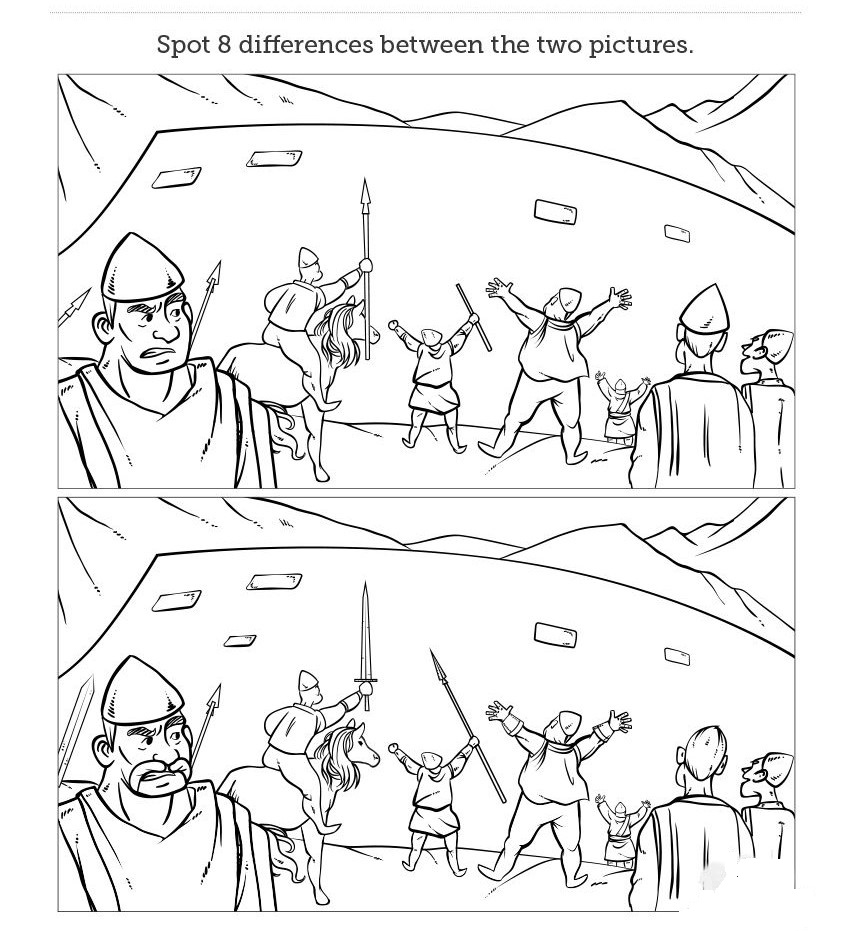 Today I learnt that I can trust God because He is able to protect me!